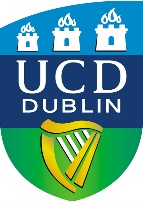 Apply through this site https://www.ucd.ie/workatucd/jobs/ using ‘Search jobs for EXTERNAL applicants’ with the reference number 016502Informal queries to: adam.kane@ucd.ie More about me: https://people.ucd.ie/adam.kaneUCD Post-doctoral Research Fellow Level 1, School of Biology and Environmental Science, Temporary 20 months post Applications are invited for a temporary post of a Post-doctoral Research Fellow Level 1 within School of Biology and Environmental Science.I am seeking a postdoctoral researcher to work in my lab on a model of urban gull movement. Your role will be to use GPS data collected from Herring gulls tagged in Dublin to parameterize a model of gull movement so that we can explore how the birds may act as vectors, not only of disease (especially zoonoses) but nutrients too. A key question is how will the potential of gulls as vectors change under predicted population growth? You will work closely with a PhD student to integrate movement tracks, GIS data and the modelling framework. I have in mind an agent-based model but am open to suggestions with respect to the exact approach. This is a research focused role, where you will conduct a specified programme of research supported by research training and development under the supervision and direction of a Principal Investigator. The primary purpose of the role is to further develop your research skills and competences, including the processes of publication in peer-reviewed academic publications, the development of funding proposals, the mentorship of graduate students along with the opportunity to develop your skills in research led teaching. Fixed Salary: €42,783 per annumClosing date: 17:00hrs (local Irish time) on 20th of October 2023.Applications must be submitted by the closing date and time specified. Any applications which are still in progress at the closing time of 17:00hrs (Local Irish Time) on the specified closing date will be cancelled automatically by the system. UCD are unable to accept late applications.UCD do not require assistance from Recruitment Agencies. Any CV's submitted by Recruitment Agencies will be returned.The PD1 position is intended for early stage researchers, either just after completion of a PhD or for someone entering a new area for the first time. If you have already completed your PD1 stage in UCD or will soon complete a PD1, or you are an external applicant whose total Postdoctoral experience, inclusive of the duration of the advertised post, would exceed 4 years, you should not apply and should refer to PD2 posts instead.